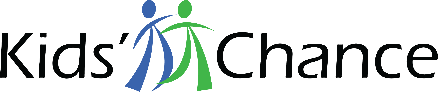 Educational Records Release Form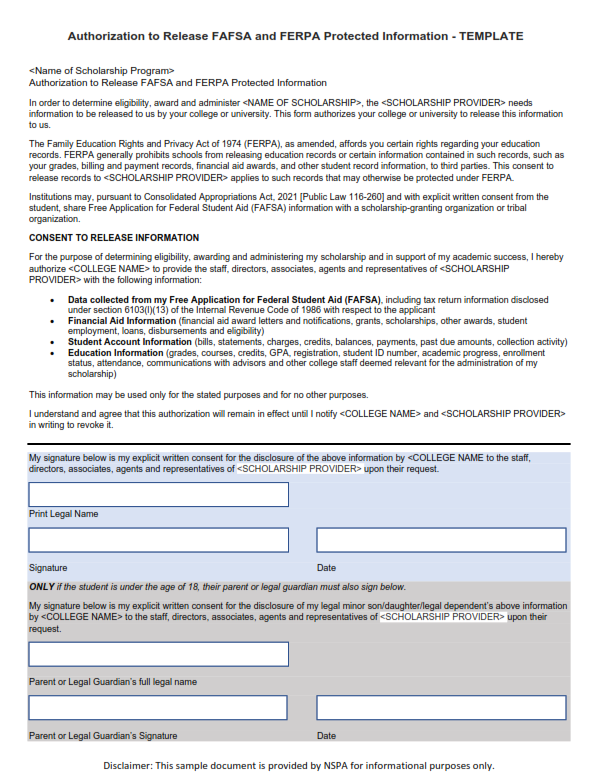 